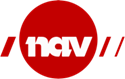 Brukerutvalget NAV Nordland i 2023; møte 23.05.23Oppsummering av work-shoppen, tre grupper:Temaet «samtale om Tillitsreformen» sto på agendaen til Brukerutvalg NAV Nordland, med påfølgende workshop.   Gruppen ble delt i tre og alle grupper fikk tre, like refleksjonsoppgaver.  Etterpå ble innspillene oppsummert i plenum.Hva skal til for å utvikle tilliten mellom NAV og bruker?NAV må ha et bedre system for å bli mer synlig.  Må samle inn og dele gode historier og bruke disse i egen markedsføring.I møtene med innbygger må man bli flinkere til å skape en god atmosfære som bidrar til gode relasjoner og tillit. Bruk tydelig og enkelt språk.En må sette av tilstrekkelig TID og møte med samme saksbehandler i neste møte.  Muligens rigge et lite team omkring innbygger slik at en blir mindre sårbar for fravær hos NAV.En må tidlig parkere de økonomiske utfordringene, slik at innbyggeren blir i stand til å se fremover. NAV må få en god situasjonsforståelse og balansere sine rammebetingelser mot måloppnåelse for innbyggeren.Det må være takhøyde for tilbakemeldinger slik at NAV kan justere inn det som eventuelt er en utfordring.Få frem de gode historiene, god praksis som videreføres. Det er like viktig som de «avvikende» historiene.Har NAV noen «bestilling» til brukerutvalget? Skal vi forberede noen case i forkant av BU-møtet som organisasjonene kan «behandle» i egen organisasjon, før vi møtes i BU for gjennomgang?På hvilke områder trenger NAV å vise mer tillit mot brukerne?Innen yrkesskadesaker bør en bli bedre – sakene tar lang tid.Brukermøtet, se over.Hvordan kan vi gjøre det enklere, for eksempel når en trenger et hjelpemiddel?Flere områder, men fiks et «team» rundt innbyggeren, som skrer nødvendig trygghet.Hvordan kan brukerutvalg involveres i lokal tjenesteutvikling? En må våge å sette de rette sakene på agendaen.Bli inspirert av andre brukerutvalg, eks Troms/Finnmark. Sette felles, viktige saker på agendaen.  Sterkere sammen. Eks reisegodtgjørelse – Helfo?Legge til rette i brukerutvalget for å bli bedre kjent med hverandre, da blir en rausere med hverandre og lettere å få øye på og dele hverandres kompetanse.Hva vil NAV spørre BU om?Hva er BUs ambisjon og hva er mulig å få til?Det har vært et godt møte i dag. Lover godt.NAV må bli bedre til å ta imot kritikk. Eks; spørre organisasjonene om hvordan din organisasjon vil bli møtt i NAV, også NHO. Bestilling fra NAV i Nordland.Forberede møtene med spørsmål knyttet til konkrete endringer?Sette serviceklager på agendaen?